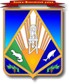 Заключениеоб оценке регулирующего воздействия (далее – ОРВ) проекта постановления администрации Ханты-Мансийского района «Об утверждении Порядка предоставления грантов в форме субсидий субъектам малого и среднего предпринимательства на созданиеи (или) обеспечение деятельности центров молодежного инновационного творчества на территории Ханты-Мансийского района»(далее – проект постановления).Комитет экономической политики администрации Ханты-Мансийского района (далее – уполномоченный  орган) в соответствии с пунктом 2.2 Порядка проведения оценки регулирующего воздействия проектов муниципальных нормативных правовых актов Ханты-Мансийского района, экспертизы и оценки фактического воздействия муниципальных нормативных правовых актов Ханты-Мансийского района, затрагивающих вопросы осуществления предпринимательской и  инвестиционной деятельности (далее – Порядок), утвержденного постановлением администрации Ханты-Мансийского района от 28 марта 2017 года № 73 "Об утверждении Порядка проведения оценки регулирующего воздействия проектов муниципальных нормативных правовых актов Ханты-Мансийского района, экспертизы и оценки фактического воздействия муниципальных нормативных правовых актов Ханты-Мансийского района, затрагивающих вопросы осуществления предпринимательской и инвестиционной деятельности», рассмотрев проект постановления, пояснительную записку к нему, сводный отчет об оценке регулирующего воздействия (далее – ОРВ) проекта постановления и свод предложений сообщает следующее.Проект постановления направлен регулирующим органом для подготовки настоящего заключения впервые.Степень регулирующего воздействия проекта акта средняя: проект акта содержит положения, изменяющие ранее предусмотренные муниципальными правовыми актами административные обязанности, а также положения, способствующие увеличению ранее предусмотренных муниципальными правовыми актами расходов бюджета Ханты-Мансийского района.Информация о публичных консультациях проекта постановления размещена регулирующим органом на официальном сайте органов местного самоуправления Ханты-Мансийского района 05 июля 2019 года.По проекту постановления проведены публичные консультации в период  с 05 июля по 21 июля 2019 года.В целях учета мнения субъектов предпринимательской деятельности были направлены уведомления о проведении публичных консультаций в следующие организации: По информации регулирующего органа при проведении публичных консультаций к проекту постановления администрации Ханты-Мансийского района предложений и замечаний по Проекту правового акта не поступало.По результатам рассмотрения представленных документов установлено, что при подготовке проекта акта процедуры, предусмотренные разделом III Порядка, регулирующим органом соблюдены.Проект подготовлен в соответствии с Бюджетным кодексом Российской Федерации, Федеральным законом от 24.07.2007 N 209-ФЗ "О развитии малого и среднего предпринимательства в Российской Федерации", с учетом постановления Правительства Ханты-Мансийского автономного округа-Югры от 05.10.2018 № 336-п «О государственной программе Ханты-Мансийского автономного округа-Югры «Развитие экономического потенциала» и на основании Устава Ханты-Мансийского района.Предметом правового регулирования проекта является организация предоставления субсидий субъектам малого и среднего предпринимательства на создание и (или) обеспечение деятельности центров молодежного инновационного творчества на территории Ханты-Мансийского района.Проект разработан в целях:- обеспечение доступа детей и молодежи к современному оборудованию цифрового производства для реализации, проверки и коммерциализации их инновационных идей;- поддержка инновационного творчества детей и молодежи, в том числе в целях профессиональной реализации и обеспечения самозанятости молодежи;- техническая и производственная поддержка детей и молодежи, субъектов малого и среднего предпринимательства, осуществляющих разработку перспективных видов продукции и технологий;- взаимодействие, обмен опытом с другими центрами молодежного инновационного творчества в автономном округе, Российской Федерации и за рубежом;- организация конференций, семинаров, рабочих встреч;Индикативными показателями методов оценки достижения заявленных целей регулирования по данному проекту может стать эффективное использование средств бюджета всех уровней, заключение договоров на предоставление грантов.Проект правового акта определяет:порядок предоставления грантов в форме субсидий субъектам малого и среднего предпринимательства на создание и (или)обеспечение деятельности центров молодежного инновационного творчества  на территории Ханты-Мансийского района.Качественная характеристика потенциальных адресатовРазработчиком определены потенциальные адресаты предлагаемого правового регулирования. Установлено, что правовое регулирование проекта правового акта распространяется на субъектов малого и среднего предпринимательства, осуществляющих социально ориентированную деятельность.Изменение функцийПроектом постановления не предполагается установка дополнительных функций (полномочий, обязанностей, прав) органов администрации Ханты-Мансийского района.Оценка дополнительных расходовДополнительные расходы для субъектов предпринимательской и инвестиционной деятельности составили 18543,6 руб.Расчет единовременных издержек рассчитан согласно методике оценки стандартных издержек субъектов предпринимательской и инвестиционной деятельности, утвержденной приказом Департамента экономического развития ХМАО-Югры от 30.09.2013 №155Иных способов вариантов решения проблемы нетНаличие действующих схожих нормативных правовых актов в муниципальных образованиях автономного округа свидетельствует об определенной степени эффективности рассматриваемого регулирования.Нет необходимости установления переходного периода.Урегулирования общественных отношений предложенным способом достаточно обоснованы.   Положения, вводящие избыточные обязанности, запреты и ограничения для субъектов предпринимательской и инвестиционной деятельности или способствующих их введению, а также положения, приводящие к возникновению необоснованных расходов субъектов предпринимательской и инвестиционной деятельности, а также бюджета Ханты-Мансийского района не выявлены.Исполнитель:специалист-эксперт  отдела труда, предпринимательстваи потребительского рынкаКузнецова Татьяна Владимировна,тел. 35-28-56                        муниципальное образование«Ханты-Мансийский район»Ханты-Мансийский автономный округ – Югра (Тюменская область)КОМИТЕТ ЭКОНОМИЧЕСКОЙ ПОЛИТИКИадминистрации Ханты-Мансийского района628002,  г.Ханты-Мансийск,ул.Гагарина, 214Телефон: 35-27-61, факс: 35-27-62E-mail:econom@hmrn.ru[Номер документа][Дата документа]1. Ассоциация «Региональный центр общественного контроля в сфере ЖКХ Ханты-Мансийского автономного округа-Югры».1. Ассоциация «Региональный центр общественного контроля в сфере ЖКХ Ханты-Мансийского автономного округа-Югры».1. Ассоциация «Региональный центр общественного контроля в сфере ЖКХ Ханты-Мансийского автономного округа-Югры».2. Торгово-промышленная палата Ханты-Мансийского автономного округа-Югры.2. Торгово-промышленная палата Ханты-Мансийского автономного округа-Югры.2. Торгово-промышленная палата Ханты-Мансийского автономного округа-Югры.3. Ассоциация работодателей Ханты-Мансийского района.4. Предпринимателям, осуществляющим деятельность на территории Ханты-Мансийского района.3. Ассоциация работодателей Ханты-Мансийского района.4. Предпринимателям, осуществляющим деятельность на территории Ханты-Мансийского района.3. Ассоциация работодателей Ханты-Мансийского района.4. Предпринимателям, осуществляющим деятельность на территории Ханты-Мансийского района.И.о председателя комитета ДОКУМЕНТ ПОДПИСАН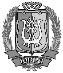 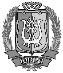 ЭЛЕКТРОННОЙ ПОДПИСЬЮСертификат  [Номер сертификата 1]Владелец [Владелец сертификата 1]Действителен с [ДатаС 1] по [ДатаПо 1]Ю.В. Николаева